Муниципальное бюджетное дошкольное образовательное учреждения детский сад общеразвивающего вида № 12Мастер-класс для родителей «Осеннее дерево»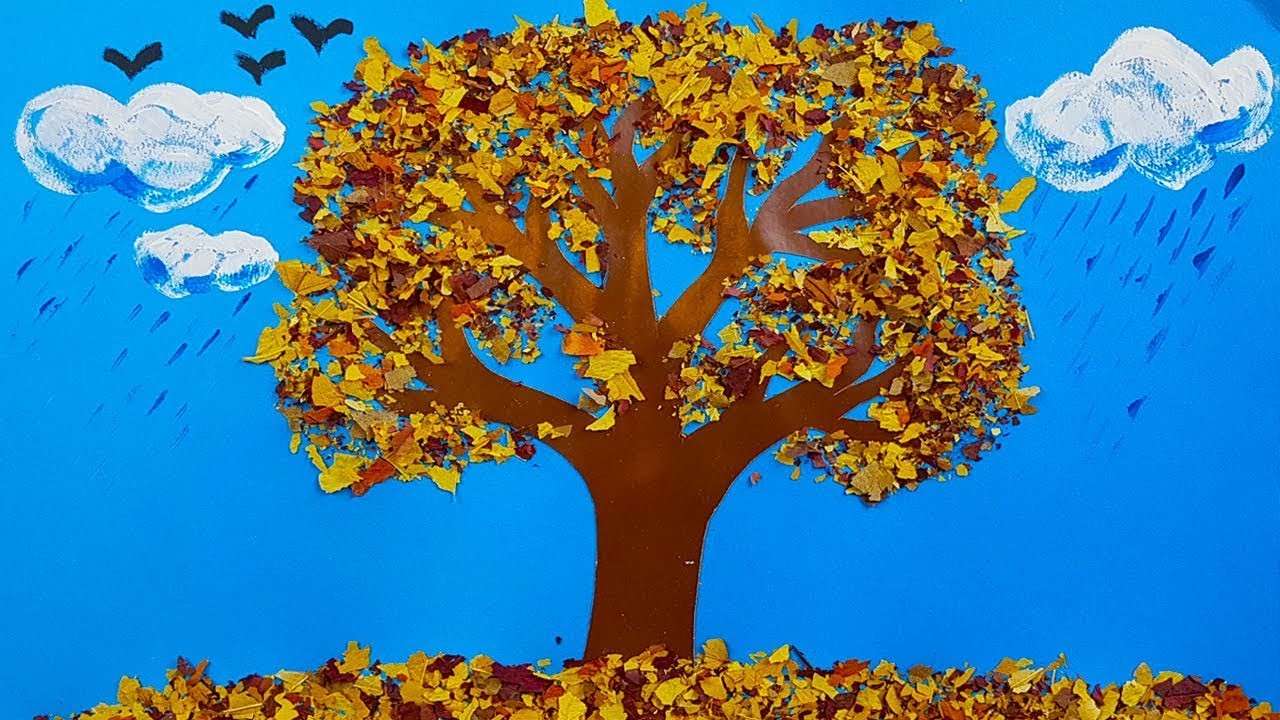                                                                                      Подготовили: Пасхина А.В.                                                                                                     Виноградова М.А.Цель: познакомить родителей с приёмами и способами изображения, научить использовать знания и умения в работе с детьми в домашних условиях, рассказать о необходимости совместной деятельности в продуктивной и другой творческой работе.Познакомить детей, родителей с техникой ТРИЗ.Задачи:Предложить варианты создания материальной базы для творческой деятельности малышей в домашних условиях.Научить приёмам совместной деятельности, вовлекая в работу членов семьи.Вызвать интерес к интегрированию художественно – эстетических видов деятельности в разных вариантах и сочетаниях между собой.Участники «Мастер – класс» родители воспитанников ранней группыПровели «Мастер – класс» воспитатели Пасхина А.В. Виноградова М.А.Предварительная работа:• Организация пространства для проведения «Мастер – класса»• Подготовка образцов, изобразительного, бросового, природного материала, тонировка листов.• Составление конспекта, нахождение необходимого методического материала.• Организация родителей на практические занятия «Мастер – класс»Ход «Мастер – класса»I. Вступление- Добрый день уважаемые родители! Мы рады  приветствовать вас у нас в гостях. А чтобы нам с вами было комфортнее далее работать, мы предлагаем вам поделиться хорошим настроением, поприветствовать друг друга. Так мы это делаем с детками в группе. Предлагаю всем встать в круг.Коммуникативная игра-танец «Здравствуй, мой дружок!»Здравствуй, здравствуй, каблучок! - стучат пяточкой о полЗдравствуй, здравствуй, кулачок! - постукивают кулачками перед собойА теперь пойдем в кружок. – идут в центр круга, взявшись за рукиЗдравствуй, здравствуй, мой дружок! - приветствуют друг друга,кивая головой- Сегодня мы для вас проведём мастер – класса «Краски Осени». Почему выбрана такая форма работы? В соответствии с ФГОС ДОУ, которые вышли в 2013 году, родители являются полноправными участниками образовательных отношений. Взгляд на систему образования стал иной, т. е. если раньше детские сады осуществляли функцию присмотра и ухода за детьми, то сейчас детский сад является начальной ступенью образования.Федеральные Государственные Образовательные Стандарты выделяют5 образовательных областей: 1. Художественно – эстетическое развитие2. Физическое развитие3. Познавательное развитие4. Речевое развитие5. Социально – коммуникативное развитиеВ раннем дошкольном возрасте основная задача – развитие мелкой и крупной моторики, т. к. от того насколько хорошо развита рука ребёнка зависит и развитие  познавательных процессов и речь. Именно поэтому мы начнём свою работу с художественно – эстетического развития.- Сегодня мы вам покажем мастер – класс (т. е. как можно занять ребёнка дома) по теме: «Осеннее дерево»- Для работы нам понадобится: листы для рисования, гуашь, клей ПВА, ватные палочки, тычки, соль, крупа, фольга, листья сухие, кисти. II. Рассматривание образца, рассказ как делать работу.Рисование1. Пальчиками (все пальчики) – очень эффективный метод развития мелкой моторики. Например – хризантемы. Для работы берётся тонированный лист, все пальчики окрашиваем краской и раскрываем их2. Ладошками, ватными палочками, мятой бумагой, тычками, солью, крупой, пластилинография и т.д. проводится физкультминутка.Мы немножко отдохнем,Встанем, глубоко вздохнем,Дети по лесу гуляли-За природой наблюдали.Вверх на солнце посмотрелиИ их лучики согрели.Чудеса у нас на свете:Стали карликами дети.А потом все дружно встали,Великанами мы стали.Бабочки летали, крыльями махали.Дружно хлопаемИ ногами топаем!Нагулялись от душиИ на место вновь спешим. Есть очень важный момент, который необходимо учитывать во время совместной работы с ребёнком – это эмоциональное общение. Потому что именно от того, как оно будет настроено – будет зависеть мотивация ребёнка, его самооценка, потому что даже неловким словом, резким движением мы можем его обидеть и отбить любое желание ребёнка с нами сотрудничать. Для детей важна ваша поддержка.Если следовать нашим рекомендациям и работать с ребёнком совместно, чтобы он видел результат и то, как Вы положительно реагируете на его творчество и что сделано своими руками, тогда ребёнок вырастет творческой, самостоятельной личностью.